VIII SEMINÁRIO DE PESQUISA EM ARTES, CULTURA E LINGUAGENSDINÂMICAS DO SUL: FLUXOS E CONTRAFLUXOS NARRATIVOSEDITAL PARA SUBMISSÃO DE TRABALHOS PARA SEMINÁRIOS TEMÁTICOS E MESAS DE INICIAÇÃO CIENTÍFICAA Comissão Organizadora do VIII Seminário de Pesquisa em Artes, Cultura e Linguagens — Dinâmicas do Sul: Fluxos e Contrafluxos Narrativos — torna público, para conhecimento dos interessados, que se encontra aberto, de 30/08/2022 a 30/09/2022, o prazo para submissão de resumos estruturados para os Seminários Temáticos e Mesas de Iniciação Científica. O VIII SPACL acontecerá de forma presencial nas instalações da Universidade Federal de Juiz de Fora, de 16 a 19 de novembro de 2022.DO OBJETIVOAs apresentações orais nos STs do VIII Seminário de Pesquisa em Artes, Cultura e Linguagens — Dinâmicas do Sul: Fluxos e Contrafluxos Narrativos —   tem como objetivo refletir acerca dos estudos desenvolvidos nas áreas de Artes, Cultura e Linguagens que estejam em consonância com as linhas de pesquisa do PPG-ACL/ UFJF e que considerem, também, o tema desta oitava edição do evento. PÚBLICO ALVOEstudantes com pesquisas em andamento ou concluídas em Programas de Mestrado ou Doutorado, bem como estudantes da graduação envolvidos em projetos de pesquisa de iniciação científica ou com trabalhos de conclusão de curso que estejam enquadrados nas temáticas dos STs.No ato da submissão, será exigido o link do currículo na Plataforma Lattes das autorias e coautorias.FORMATO DE SUBMISSÕESAs inscrições se iniciam na data de divulgação do edital, sendo esta a partir das 08:00 (BRT) do dia 30 de agosto de 2022 e se encerra às 23:59 (BRT) do dia 30 de setembro de 2022, e devem ser feitas exclusivamente pela plataforma Even3, através da inscrição em STs ou ICs, disponível através do link:  https://www.even3.com.br/VIIISPACL Todas as submissões devem ser resultantes de pesquisas e reflexões nas áreas da Arte, Cultura e Linguagens, conforme as diretrizes deste edital;Proponentes poderão submeter seus trabalhos no formato de Resumo Estruturado, desde que sejam estudantes com pesquisas em andamento conforme o item 2.1 deste edital;Todos os Resumos Estruturados devem ser enviados na versão em formato .docx ou .doc em duas vias, uma anônima, sem conter as informações de autoria e outra, com as informações de autoria, e devem seguir as orientações do Template para Resumos (ANEXO I), apresentando título com, no máximo, 80 caracteres e texto contendo entre 2.500 a 3.000 caracteres com espaço, em fonte Times New Roman, tamanho 12, e espaçamento de 1,5 cm, sendo um trabalho inédito, e conter, obrigatoriamente, os seguintes itens: objetivo da pesquisa; metodologia; abordagem da pesquisa; as principais autorias que embasaram a pesquisa (que devem seguir no corpo do texto do Resumo Estruturado); e de 3 a 5 palavras-chave.As autorias poderão, em caráter opcional, enviar o seu artigo completo, via sistema, entre 01/12/2022 e 30/01/2023.  Não atender ao formato estabelecido e/ou não contemplar os itens solicitados para o Resumo Estruturado é critério de reprovação do trabalho para a submissão final.As submissões devem ocorrer dentro das propostas dos STs ofertados para essa edição do SPACL, que concentram-se nas linhas de pesquisa do Programa de Pós-Graduação em Artes, Cultura e Linguagens do Instituto de Artes e Design da UFJF, listadas a seguir: - ST 1: Arte, moda: história e culturaEste Seminário Temático busca pesquisas que investiguem as artes visuais e a moda, em seus movimentos de reflexão e produção, a partir de abordagens teóricas e metodológicas embasadas em processos e interpretações históricas e culturais, na convergência com a área das ciências humanas.Abarca projetos cujos temas estejam voltados aos processos artísticos, às análises críticas, históricas e sociológicas da arte e/ou da moda, em contextos regionais, nacionais e internacionais.- ST 2: Cinema e audiovisualEste Seminário Temático busca pesquisas que concentram-se em produções práticas e reflexões teóricas sobre o cinema e o audiovisual, com referencial teórico voltado às questões relacionadas à narrativa, à estética e à história do cinema e audiovisual.Problematiza questões que se articulam com a dimensão autoral, de gênero, análise fílmica e construções narrativas e suas implicações socioculturais, em diálogo interdisciplinar com demais artes e campos do saber.- ST 3: Poéticas visuais e musicaisEste Seminário Temático busca pesquisas que abrigam processos artísticos que reúnam articulações conceituais, teóricas ou teórico-práticas que possam produzir reflexões sobre a pluralidade manifesta no mundo contemporâneo, envolvendo artes visuais, música e demais conexões.INSCRIÇÃOA inscrição deverá ser realizada através da plataforma www.even3.com.br/VIIISPACL com o preenchimento de dados sobre participantes e o resumo da pesquisa que será apresentada, seguindo o modelo disponibilizado no Anexo I e em consonância com o que é pedido no item 3.3 deste edital. Para submissão com mais de 1 (uma) autoria, é necessário que seja especificado, no formulário de inscrição os nomes de todas, vindo em primeiro lugar o nome da autoria que inscreveu o trabalho e, em seguida, os nomes das coautorias. Serão aceitos no máximo 5 coautorias na inscrição, permitindo-se a apresentação da pesquisa por uma ou mais coautorias, desde que seja respeitado o tempo de apresentação. Caso a pesquisa seja vinculada a um grupo de pesquisa, este deve ser devidamente informado.Cada inscrição dá direito à submissão de um resumo para ST ou IC.O envio do trabalho só poderá ser realizado se ao menos uma das autorias estiver inscrita no evento. Apenas autorias inscritas e que apresentaram o trabalho receberão certificado de apresentação.A inscrição na modalidade de Submissão de Trabalhos dá direito, automaticamente, à participação como ouvinte em todas as atividades do VIII SPACL, incluindo palestras, mostras e STs, mesmo para aquelas pessoas que não foram selecionadas.As inscrições para os STs estão sujeitas ao pagamento de R$ 35,00 (trinta e cinco reais) no ato de submissão da proposta, entre o período de 30 de agosto de 2022 e 11 de setembro de 2022, e de R$ 40,00 (quarenta reais) no período de 12 de setembro de 2022 e 30 de setembro de 2022, e deverão ser realizadas através da plataforma www.even3.com.br/VIIISPACL, sendo possível realizar o pagamento através de pix, boleto bancário ou cartão de crédito.As inscrições para os ICs estão sujeitas ao pagamento de R$ 20,00 (vinte reais) no ato de submissão da proposta, entre o período de 29 de agosto de 2022 e 11 de setembro de 2022, e de R$ 25,00 (vinte e cinco reais) no período de 12 de setembro de 2022 e 30 de setembro de 2022, e deverão ser realizadas através da plataforma www.even3.com.br/VIIISPACL, sendo possível realizar o pagamento através de pix, boleto bancário ou cartão de crédito.As inscrições são pessoais e intransferíveis. De acordo com o Art. 49 da Lei 8.078/09 do Código de Defesa do Consumidor, a Even3 garante um prazo legal de 7 dias após a compra para o participante solicitar o estorno de pagamento. Após esse prazo, a inscrição não será reembolsada.A Comissão de Seleção reserva no mínimo 50% das inscrições para autorias negras, trans (transsexuais, travestis e transgêneres), de comunidades e povos tradicionais e pessoas com deficiência (PcD).A Comissão de Seleção reserva 30% da participação para artistas e proponentes da UFJF, podendo selecionar menos ou mais que esse número.DA DIVULGAÇÃO DOS TRABALHOS SELECIONADOSA Comissão Organizadora do VIII SPACL fará a divulgação dos trabalhos selecionados por e-mail e pelo link de acesso à lista de selecionados disponibilizada em suas redes sociais (Facebook, Instagram e site oficial do evento) entre 24/10/2022 a 28/10/2022; e enviará, via e-mail, as Cartas de Aceites dos trabalhos aprovados. As autorias dos trabalhos aprovados para os STs deverão fazer uma exposição de até 15 minutos sobre seu trabalho no dia da sua apresentação, observando as considerações do item 4.2.As autorias dos trabalhos aprovados para os ICs deverão fazer uma exposição de até 10 minutos sobre seu trabalho no dia da sua apresentação, observando as considerações do item 4.2.CRONOGRAMAObs.: Algumas datas podem estar sujeitas a alteração, sendo estas devidamente informadas aos inscritos.7. DISPOSIÇÕES GERAIS7.1 É possível fazer até duas submissões de trabalho no VIII SPACL, desde que sejam em modalidades diferentes, por exemplo, ST e Mostra artística. Para isso, você deve se inscrever na modalidade de maior valor. Inscritos nas modalidades de menor valor que submeterem para ST serão desclassificados.7.2 Os casos omissos neste edital serão solucionados pela Comissão Organizadora do VIII Seminário de Pesquisa em Artes, Cultura e Linguagens — Dinâmicas do Sul: Fluxos e Contrafluxos Narrativos.Juiz de Fora, 30 de agosto de 2022.Comissão Organizadora VIII SPACLANEXO I – TEMPLATE DE RESUMO TÍTULO DO TRABALHO(título com até 85 caracteres com espaços, Times New Roman 14, negrito, centralizado, caixa alta)Autoria 1
(SOBRENOME, Nome de; Titulação; vínculo institucional, email) 
Autoria 2(SOBRENOME, Nome; Titulação; vínculo institucional, email) Autoria 3
(SOBRENOME, Nome; Titulação; vínculo institucional, email)
	Grupo de Pesquisa (nome do grupo de pesquisa)(Times New Roman, 12, alinhamento à direita, espaçamento simples) (ATENÇÃO:os dados de nome, vínculo, grupo de pesquisa e e-mail só deverão ser incluídos na VERSÃO FINAL do Resumo Estruturado, ou no artigo completo - em docx ou doc - para publicação)RESUMOA submissão de trabalhos para os STs e ICs do VIII SPACL ocorre no formato de Resumos Estruturados. A submissão deverá ser feita, inicialmente, na versão RESUMO ESTRUTURADO e, após a aprovação, as autorias poderão, em caráter opcional, enviar o seu artigo completo, via sistema, conforme o modelo das diretrizes e o calendário do evento, desde que desejem que o mesmo seja publicado nos Anais do VIII SPACL. O resumo deve apresentar entre 2.500 e 3.000 caracteres, em fonte Times New Roman, tamanho 12, e espaçamento de 1,5 cm, e conter, obrigatoriamente, os seguintes itens: objetivo da pesquisa; metodologia; abordagem da pesquisa; as principais autorias que embasaram a pesquisa (que devem seguir no corpo do texto do Resumo Estruturado); e de 3 a 5 palavras-chave.Palavras-chave: palavra-chave 1; palavra-chave 2; palavra-chave 3.ANEXO II - COMO FAZER A SUBMISSÃO NO EVEN3:Se inscreva na modalidade pela qual você deseja fazer a submissão. Após realizar a sua inscrição, acesse seu perfil no Even3 com seu email e senha.Na área do participante, acesse a aba “submissões” na esquerda e clique no botão azul “submeter”.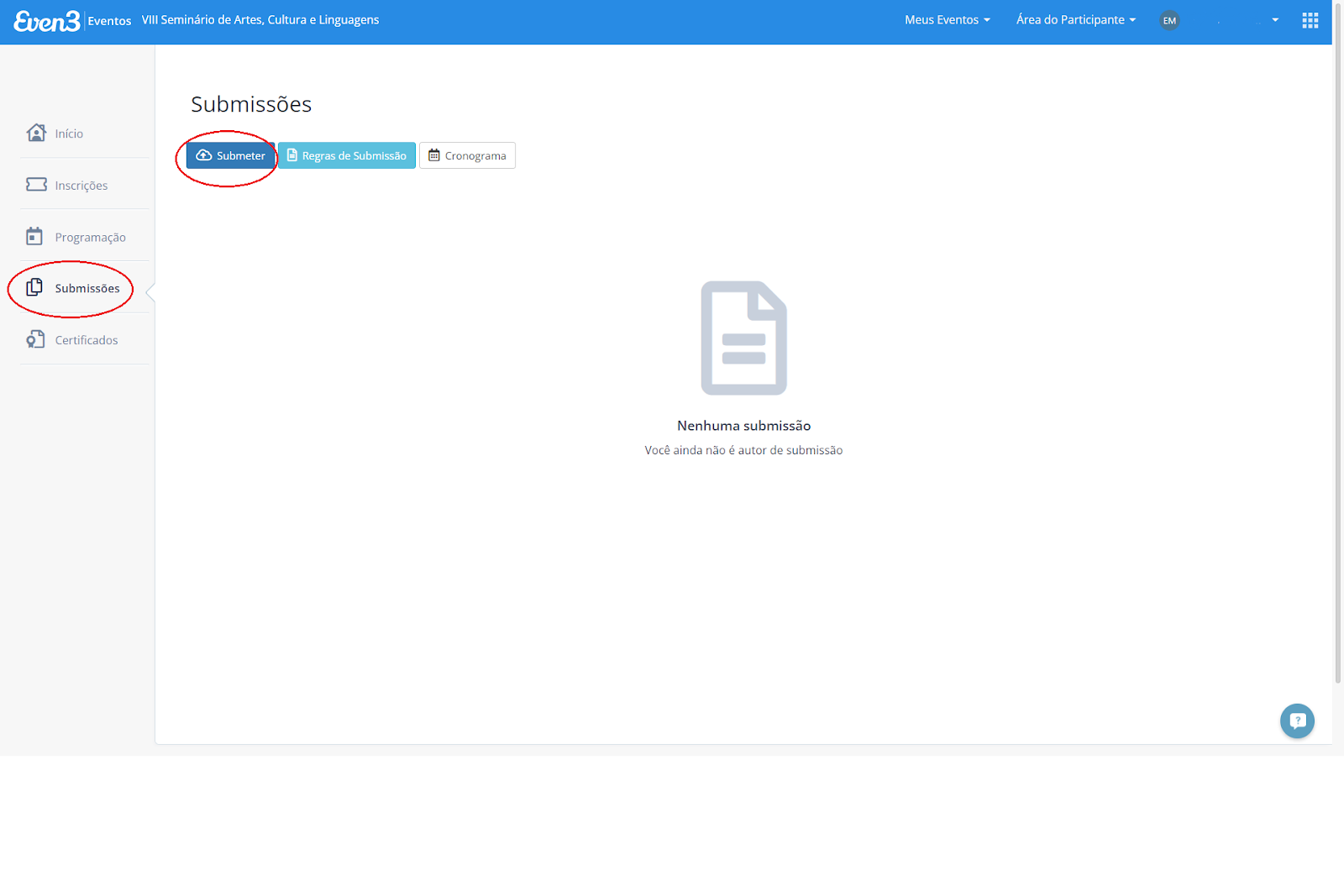 Selecione a modalidade que se encaixa no seu trabalho. Ex.: fiz minha inscrição como submissão de IC, seleciono IC.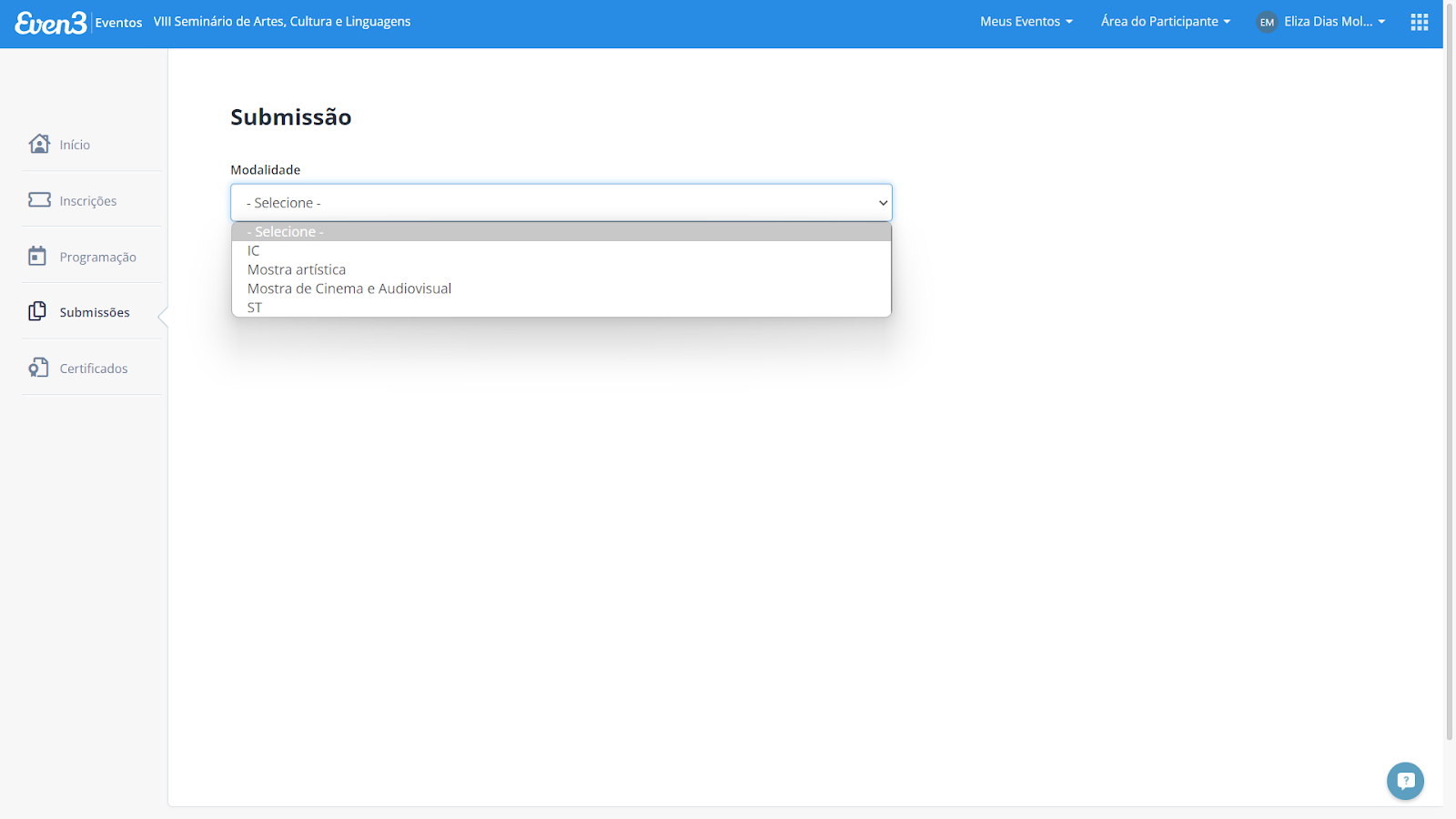 Selecione a área temática que seu trabalho se encaixa, conforme explicitadas nos editais. Para inscrições de trabalhos artísticos relacionados às mostras, repita a modalidade.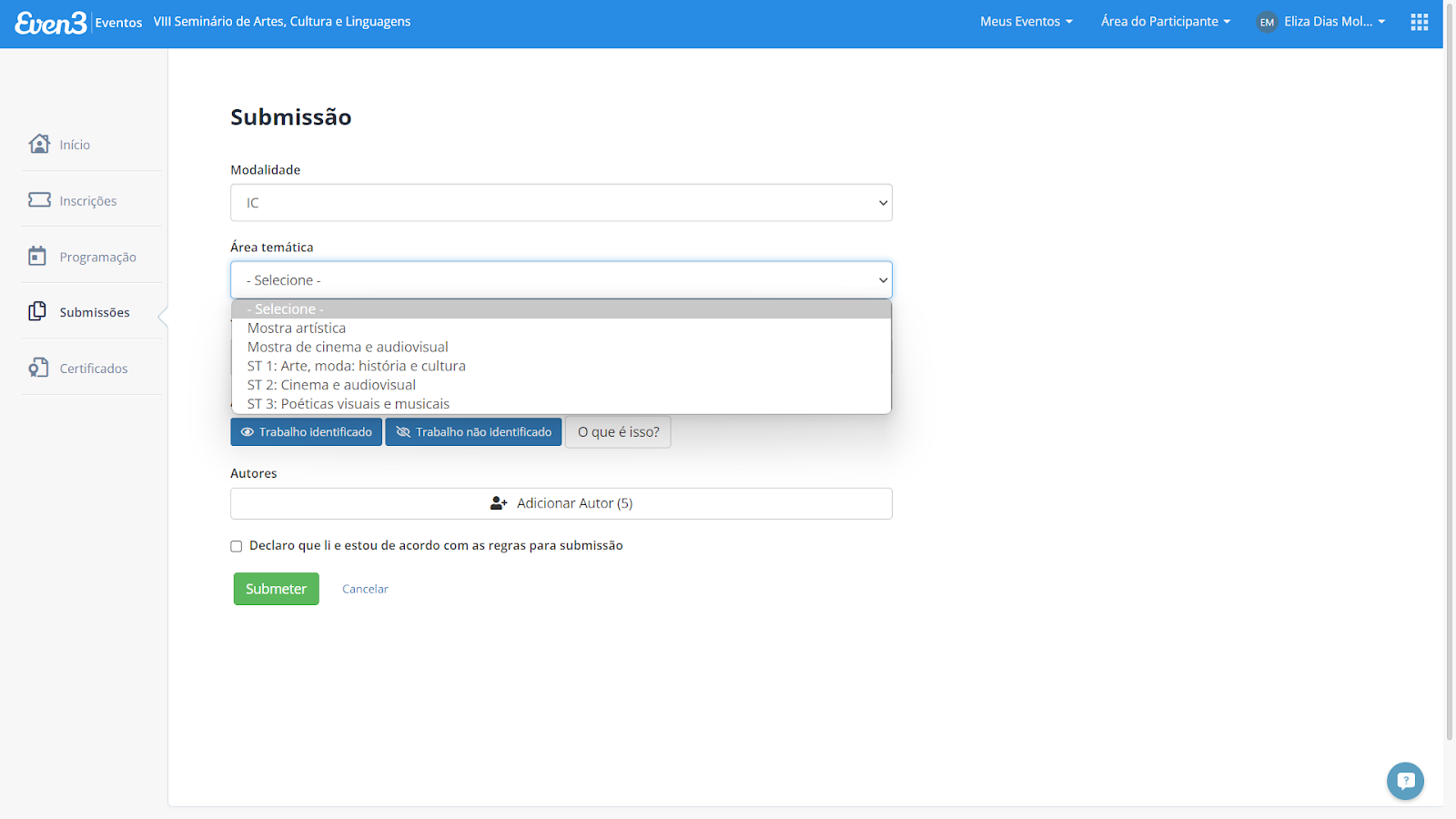 Após selecionar a modalidade correta, você deve anexar uma versão identificada e uma não identificada do resumo.  Para propostas artísticas, seja da mostra de cinema e audiovisual ou da mostra artística, anexar dois documentos iguais, com identificação da autoria.Caso a autoria deseje inscrever mais um trabalho em outra modalidade, conforme as regras do edital, basta seguir os passos anteriores novamente.Data de início das submissões de resumos30/08/2022Data final das submissões de resumos30/09/2022Data limite para envio de cartas de aceite24/10/2021 a 28/10/2021Envio do artigo completo para ser publicado nos anais do evento01/12/2022 a 30/01/2023